В целях обеспечения принципа открытости и общедоступности информации о предоставлении муниципальных услуг населению, руководствуясь Федеральным законом от 06.10.2003г. № 131-ФЗ «Об общих принципах организации местного самоуправления в Российской Федерации», Федеральным законом от 27.07.2010г. № 210-ФЗ «Об организации предоставления государственных и муниципальных услуг», Градостроительным кодексом РФ, постановлением администрации муниципального района Сергиевский №430 от 25.04.2022г. «О внесении изменений в постановление администрации муниципального района Сергиевский №1236 от 30.12.2021г. «Об утверждении Реестра муниципальных услуг муниципального района Сергиевский и Перечня муниципальных услуг, предоставляемых на базе муниципального бюджетного учреждения «Многофункциональный центр предоставления государственных и муниципальных услуг» муниципального района Сергиевский», Администрация муниципального района Сергиевский ПОСТАНОВЛЯЕТ:1. Утвердить Административный регламент предоставления муниципальной услуги «Выдача разрешения на строительство объекта капитального строительства (в том числе внесение изменений в разрешение на строительство объекта капитального строительства и внесение изменений в разрешение на строительство объекта капитального строительства в связи с продлением срока действия такого разрешения)» на территории муниципального района Сергиевский Самарской области (Приложение № 1 к настоящему постановлению).2. Признать утратившим силу постановление Администрации муниципального района Сергиевский № 672 от 29.06.2022 г. «Об утверждении Административного регламента предоставления Администрацией муниципального района Сергиевский муниципальной услуги «Выдача разрешений на строительство при осуществлении строительства, реконструкции объектов капитального строительства, в отношении проектной документации которых экспертиза не проводится в соответствии с Градостроительным кодексом Российской Федерации, на территории муниципального района Сергиевский» в новой редакции».3. Муниципальному казенному учреждению «Управление заказчика-застройщика, архитектуры и градостроительства» муниципального района Сергиевский руководствоваться в работе настоящим постановлением.Опубликовать настоящее постановление в газете «Сергиевский вестник».Настоящее постановление вступает в силу со дня его официального опубликования.Контроль за выполнением настоящего постановления возложить на Руководителя муниципального казенного учреждения «Управления заказчика-застройщика, архитектуры и градостроительства» муниципального района Сергиевский  Ефремова И.В.О.А.ШишковаАдминистрациямуниципального районаСергиевскийСамарской областиПОСТАНОВЛЕНИЕ«21» 02 2024 г.№ 144Об утверждении Административного регламента предоставления муниципальной услуги «Выдача разрешения на строительство объекта капитального строительства (в том числе внесение изменений в разрешение на строительство объекта капитального строительства и внесение изменений в разрешение на строительство объекта капитального строительства в связи с продлением срока действия такого разрешения)» на территории муниципального района Сергиевский Самарской областиГлава муниципального района СергиевскийА. И. Екамасов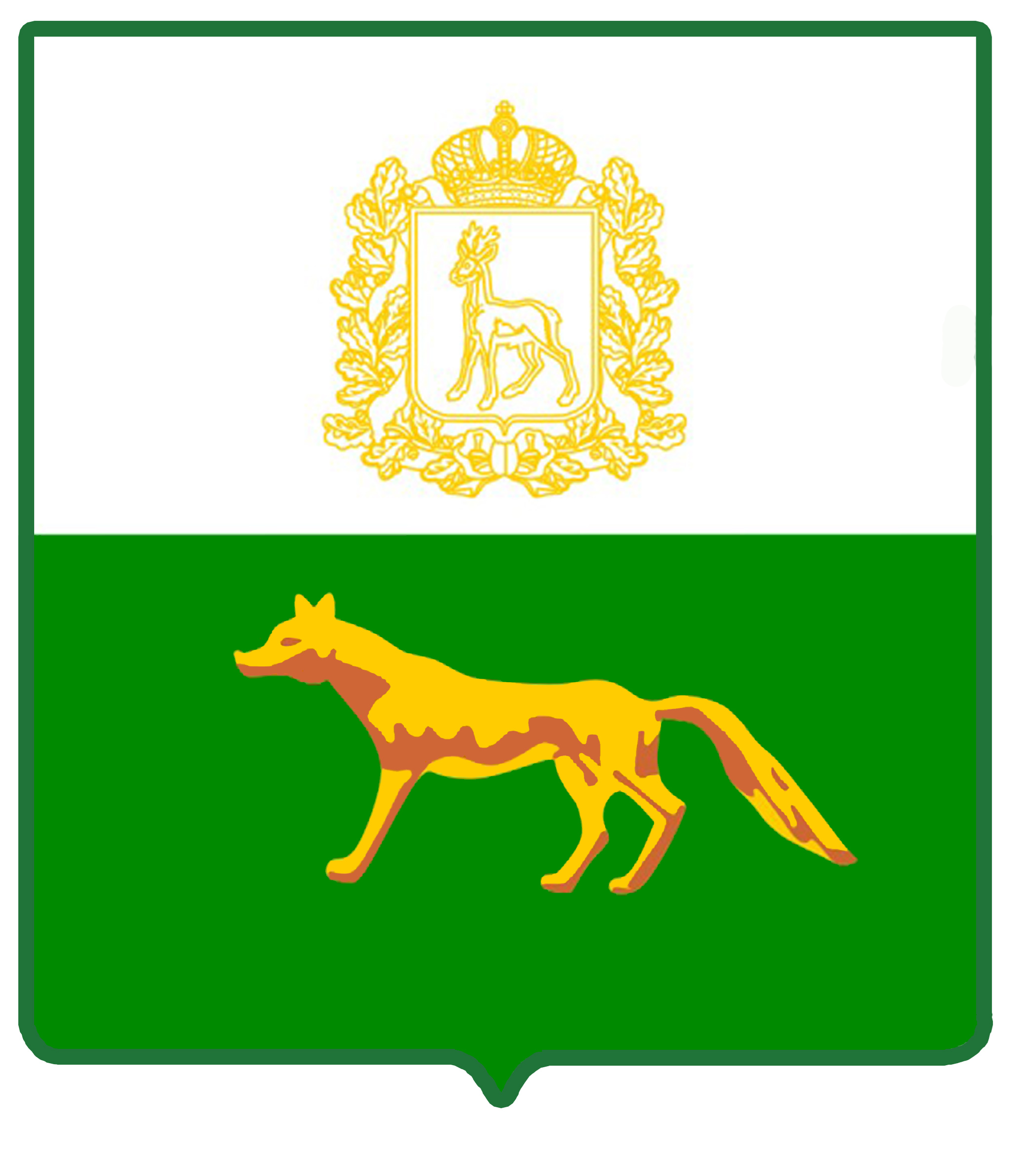 